T. C.SELÇUK ÜNİVERSİTESİ ECZACILIK FAKÜLTESİ STAJ YÖNERGESİ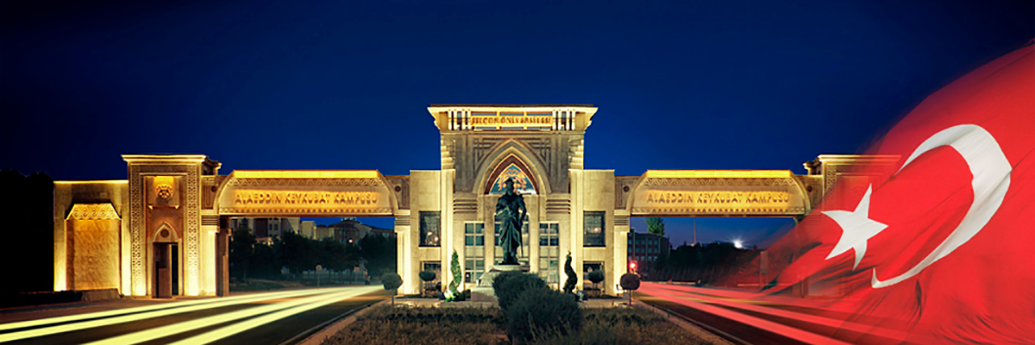  2022T.C.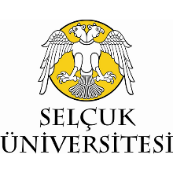 SELÇUK ÜNİVERSİTESİ ECZACILIK FAKÜLTESİ STAJ YÖNERGESİBİRİNCİ BÖLÜMAmaç, Kapsam, Dayanak ve TanımlarAmaçMADDE 1- Bu yönergenin amacı, Selçuk Üniversitesi Eczacılık Fakültesi lisans öğrencilerinin eğitim-öğretim programları kapsamında yer alan zorunlu staj dersi ve uygulamalarına yönelik öğrenci sorumlulukları ile ilgili esas ve usulleri belirlemek ve düzenlemektir.KapsamMADDE 2- Bu yönerge, Selçuk Üniversitesi Eczacılık Fakültesi öğrencilerinin öğrenimleri süresince kazandıkları bilgi ve becerilerini geliştirmeleri amacıyla yapmak zorunda oldukları staj uygulamalarının temel ilkelerinin planlanması, uygulanması, denetlenmesi ve değerlendirilmesi ile ilgili usul ve esaslarını düzenlemek için hazırlanmıştır. MADDE 3- Selçuk Üniversitesi Eczacılık Fakültesi öğrencileri stajlarını bu yönerge hükümlerine göre yapar.DayanakMADDE 4- Bu yönerge, Selçuk Üniversitesi Ön Lisans ve Lisans Eğitim-Öğretim Yönetmeliği ile 02.02.2008 tarih ve 26775 sayılı Resmi Gazete’de yayınlanarak yürürlüğe giren, daha sonra 31.12.2009 tarih 27449 sayılı ve 25.05.2018 tarih 30431 sayılı Resmi Gazete’de değişiklik yapılan “Doktorluk, Hemşirelik, Ebelik, Diş Hekimliği, Veterinerlik, Eczacılık ve Mimarlık Eğitim Programlarının Asgari Eğitim Koşullarının Belirlenmesine Dair Yönetmelik” ve 17.06.2021 tarihli ve 31514 sayılı Resmi Gazete’de yayınlanarak yürürlüğe giren “Yükseköğretimde Uygulamalı Eğitimler Çerçeve Yönetmeliği”nin ilgili maddelerine dayanılarak hazırlanmıştır. TanımlarMADDE 5-AR-GE Merkezi: 5746 sayılı kanun uyarınca kültür, insan ve toplumun bilgi dağarcığının artırılması ve bunun yazılım dahil yeni süreç, sistem ve uygulamalar tasarlamak üzere kullanılması için sistematik bir temelde yürütülen yaratıcı çalışmaların yürütüldüğü merkezleri, Dekan: Selçuk Üniversitesi Eczacılık Fakültesi Dekanını, Fakülte Kurulu: Selçuk Üniversitesi Eczacılık Fakültesi Kurulunu, Fakülte: Selçuk Üniversitesi Eczacılık Fakültesini, Hastane Eczanesi: Hastalara yatarak veya ayakta tanı, tedavi ve bakım hizmetlerinin hekim, hemşire ve diğer sağlık çalışanları tarafından verildiği özel ya da kamuya ait sağlık kuruluşunu, İlaç Sanayi: Beşeri ve veteriner hekimlikte; tedavi edici, koruyucu ve besleyici olarak kullanılan kimyasal ve biyolojik kökenli maddelerin seri halde belirli standartlara göre üretimini yapan veya bu maddeleri belirli dozlarda basit veya kombine olarak farmasötik formlara dönüştüren sanayi kolunu, İlaç Üretim Tesisi: İlaç etken maddelerinin, yardımcı katkı maddeleri ile belirli oranlarda karıştırılarak çeşitli ürün formlarında hazırlandığı imalathaneyi, Kozmetik İmalathanesi: Deri, tırnak ve saç gibi vücudun dış bölgelerinin görünüşünü düzelterek bir kişiyi güzelleştirmek amacıyla kullanılan preparatların üretildiği imalathaneyi, Senato: Selçuk Üniversitesi Senatosunu, Serbest Eczane: Eczacılık Fakültesi Staj Komisyonu ve bölge eczacı odası tarafından staj için belirlenen asgari koşulları taşıyan serbest eczaneyi, Staj Değerlendirme Formu: Staj komisyonu tarafından hazırlanan, staj bitiminde eczane veya staj yapılan kurum/kuruluş sorumlusu tarafından doldurularak imzalanan ve fakülteye kapalı zarfta gönderilen formu, Staj Dönemi: Öğrencilerin mesleklerini yürütmeleri hususunda deneyim kazanmak, bilgi ve becerilerini geliştirmek amacıyla yönergede belirtilen kurum ve kuruluşlarda çalışarak geçirmeleri gereken dönemi, Staj Kabul Formu: Dekanlık tarafından hazırlanan ve öğrencinin staja kabul edildiğini belgelemek üzere ilgili kurum ya da kuruluşlarca onaylanan belgeyi, Staj Komisyonu Başkanı: Dekan tarafından görevlendirilen bir öğretim üyesini, Staj Komisyonu: Selçuk Üniversitesi Eczacılık Fakültesi Yönetim Kurulu tarafından belirli süre içerisinde görevlendirilen ve ilgili Anabilim Dalı Öğretim Elemanları tarafından oluşturulan komisyonu, Staj Raporu: Eczacılık Fakültesi Staj Komisyonu tarafından belirlenen içeriğe göre öğrencinin her staj dönemine uygun hazırladığı ve staj yapılan eczane veya kurum/kuruluş sorumlusunun onayladığı raporu, Staj Sınavı: Eğitim planındaki her bir staj dönemini tamamlayan öğrencinin girmek zorunda olduğu ve stajların gerektirdiği bilgi ve becerileri ölçen sınavıStaj Sorumlusu: Stajın yapıldığı eczanenin, kurumun veya yerin yasal sorumlusunu, Tıbbi Malzeme Üretim Tesisi: Bir kaza veya hastalık tedavisinin bir parçası olarak, vücuda dışarıdan destek olacak şekilde ve sadece tıbbi amaçlarla kullanılan, taşınabilir, kişiye özel malzemelerin üretildiği imalathaneyi, Üniversite: Selçuk Üniversitesini, Yönetim Kurulu: Selçuk Üniversitesi Eczacılık Fakültesi Yönetim Kurulunu, ifade eder.İKİNCİ BÖLÜMGenel EsaslarStaj komisyonu ve görevleriMADDE 6- (1) Staj Komisyonu, Fakülte Yönetim Kurulu tarafından 3 yıl süreyle görevlendirilen Fakülte öğretim üyelerinden ve diğer temsilcilerden oluşur. Staj komisyonunda en az 5 öğretim üyesi ve elemanı (en az 3’ü eczacı olmak koşuluyla) bulunmalıdır. Ancak staj komisyon üye sayısı staj komisyon başkanın önerileri doğrultusunda Fakülte yönetim kurulu onayı ile artırılabilir. Staj komisyonun üyeleri, Eczacılık Fakültesi Anabilim Dalları öğretim elemanları, 5. Bölge Konya Eczacı Odası üyeleri, kamu eczacıları ve öğrenci temsilcilerinden de teklif edilebilir. Stajlar ile ilgili her türlü hususta Staj Komisyonu yetkilidir. Staj komisyonu üyelerinden her staj için bir koordinatör görevlendirilir. Staj işlemleri, Selçuk Üniversitesi Eczacılık Fakültesi Lisans Eğitimi Staj Yönergesi’ne göre yürütülür. Stajların başlangıç ve bitiş tarihleri her yıl Fakülte Yönetim Kurulu tarafından belirlenerek öğrencilere duyurulur. Stajların, geçerli nedenlerle, belirlenen tarihler dışında yapılabilmesi Fakülte Yönetim Kurulunun iznine bağlıdır. (2) Staj komisyonu, “Yükseköğretimde Uygulamalı Eğitimler Çerçeve Yönetmeliği”nde tanımlanan “Uygulamalı Eğitimler Komisyonu”nun görevini yürütür.(3) Staj Komisyonu Yönetim Kurulunca belirlenen ilkeler doğrultusunda şu görevleri yapar: Bu yönerge kapsamında stajların gerçekleştirileceği kurum ve kuruluşların taşımaları gereken asgari koşulları ve staj dönemlerinde izlenecek çalışma planını hazırlamak, Eczacılık mesleğinin uygulamasında ortaya çıkan gelişmelere ve yeni koşullara bağlı olarak stajların standartlara uygun yapılabilmesi için gerekli değişiklikleri yapmak, Yapılacak stajlarla ilgili ön hazırlıkları yapmak, Bu yönergenin içerdiği stajların standartlara uygun bir şekilde yapılması hususunda gerekli önlemleri almak, Stajların düzenlenmesi, eşgüdümü, değerlendirilmesi ve denetlenmesini yapmak, Gerekli görüldüğünde staj yeri değişikliklerini yapmak, Staj sınavlarını planlamak ve gerçekleştirmektir. Stajlar ve toplam staj süresiMADDE 7- Selçuk Üniversitesi Eczacılık Fakültesi’nden lisans diploması alabilmek için öğrencilerin bu Yönerge hükümlerine göre düzenlenen Staj I, Staj II, Staj III ve Staj IV’ü başarıyla tamamlamaları ve uygulanan staj sınavında başarılı olmaları zorunludur. MADDE 8- Eczacılık Fakültesi lisans eğitimi stajları Fakülte Yönetim Kurulu tarafından belirlenir ve her öğrencinin eczacılık eğitimi boyunca tamamlaması gereken zorunlu staj süresi en az 6 ay (minimum 120 iş günü)’dır. Bir ay 20 (yirmi) iş günü, bir hafta 5 (beş) iş günü ve bir iş günü 8 (sekiz) saatlik çalışmayı kapsar. Hafta sonları staja dâhil değildir. Stajların başarıyla tamamlanabilmesi için, aşağıda belirtilen yerlerde ve sürelerde yapılması gereklidir. Ayrıca öğrenci tarafından staj yapılması için belirlenen kurum ve kuruluşun, ilgili staj komisyonu tarafından onaylanması gerekir. Öğrenciler staj yapacağı kurumu ve kuruluşu kendileri seçer. Staj II ve Staj III’ün dağılımının isteğe göre yapılmasından öğrenci sorumludur. Staj yapacak öğrenciler bir staj döneminde ilgili staj gün sayısını ara vermeden tamamlarlar (veya zaruri durumlarda staj komisyonu ve fakülte yönetim kurulunun uygun göreceği şekilde staj iki kısımda tamamlanabilir). Öğrencilerin ikinci dönem stajını yapabilmeleri için birinci dönem stajını, üçüncü dönem stajlarını yapabilmeleri için ikinci dönem stajını, dördüncü dönem stajını yapabilmeleri için de üçüncü dönem stajını yapmış olmaları gereklidir. Öğrenci isterse staj komisyonu onayı ve yönetim kurulu kararı ile Staj I, II ve III’ü çeşitli uluslararası programlar veya özel girişimler yoluyla belirlediği yurtdışındaki eşdeğer kurumlarda da yapabilir.MADDE 9- Staj eğitim-öğretimi dört dönemden oluşur:(1) Staj I: İkinci ve üçüncü sınıf arasındaki yaz aylarında dört hafta (20 iş günü) süre ile yapılan stajdır. Staj I, kamuya açık (serbest) bir eczanede yapılan stajdır. Serbest eczane stajları; meslekte en az 3 (üç) yıl serbest eczacılık deneyimi olan, Sosyal Güvenlik Kurumu (SGK) ile anlaşması mevcut, “sözleşme feshi” bulunmayan, muvazaa olmayan, TEB tarafından onaylanmış ve yasal olarak onanmış hiçbir disiplin cezası olmayan ve çıkar çatışması/ çakışması nedeniyle stajyer öğrencinin ebeveyn, kardeş gibi birinci dereceden ya da ikinci dereceden akrabası olmayan eczacıların eczanesinde yapılır. (2) Staj II: Üçüncü ve dördüncü sınıf arasındaki yaz aylarında altı hafta (30 iş günü) süre ile yapılan stajdır. (3) Staj III: Dördüncü ve beşinci sınıf arasındaki yaz aylarında altı hafta (30 iş günü) süre ile yapılan stajdır. Staj II ve staj III, kamuya açık (serbest) bir eczanede ya da bir hastane eczanesinde, ilaç üretim tesisi, ilaç/ zehir danışma merkezleri, Sağlık Bakanlığı’nın ilgili birimleri, SGK, tıbbi malzeme üretim tesisi, kozmetik imalathanesi ve/ veya bu üretim alanları ile ilgili AR-GE merkezlerinde yapılabilir. Endüstri Stajı ilaç endüstrisi, sentetik-doğal kaynaklı ürünler, kozmetik, tıbbi cihaz, gıda, biyoteknoloji ve radyofarmasötik endüstrisinin üretim, kalite kontrol, araştırma-geliştirme laboratuvarları ve ruhsatlandırma ile Üniversite Teknoparkları gibi birimlerde veya Dekanlığın onay verdiği kurumlarda yapılır. (4) Staj IV: Beşinci sınıfın bahar yarıyılında en az 8 hafta (en az 40 iş günü) süre ile yapılan stajdır. Staj IV dersine haftada en az 3 gün devam zorunludur. Staj IV, Konya merkez ilçeleri sınırları içerisinde, kamuya açık (serbest) bir eczanede ya da bir hastane eczanesinde, ilaç endüstrisi, tıbbi malzeme üretim tesisi, kozmetik imalathanesi ve/veya bu üretim alanları ile ilgili AR-GE merkezlerinde veya Dekanlığın belirlediği kurumlarda yapılır.Staj I, Staj II ve Staj III Konya dışında yapılabilir, Staj IV’ün ise Konya merkez ilçelerinde yapılması zorunludur.Stajlar, Staj Komisyonu tarafından onaylanmış zaruri haller hariç olmak üzere Dekanlığın belirlediği tarihler dışında yapılamaz. Staj başvurusu ve stajın yürütülmesiMADDE 10-  (1) Yaz stajları (Staj I, II, III) için başvuru, başvuru formu doldurularak her yıl Nisan ayında yapılır. Staj IV için yapılan Hastane Eczanesi Stajı ve Serbest Eczane Stajı başvuru formları dönemin başlamasından üç hafta önce Eczacılık Fakültesi Dekanlığına teslim edilir.(2) Öğrenciler Staj Komisyonu tarafından onaylanmış zaruri haller dışında staj yaptıkları eczanenin/ kurumun/ kuruluşun çalışma saatlerine uygun olarak, günde 8 (sekiz) saat süreyle staj yerinde bulunmak zorundadırlar. (3) Zorunlu sebepler dışında Staj I, II, III bulunduğu yarıyılın öncesindeki yaz döneminde yapılmalıdır. (4) Staj II, Staj III ve Staj IV bir önceki stajın tamamlanması ve staj dersinin alınması durumunda yapılabilir.Staj şartları, staja devam, mazeret ve izinMADDE 11- Stajlara devam zorunludur. Geçerli mazeretler nedeniyle devam edilemeyen günler telafi edilir. Mazeretli gün sayısı 5 iş gününü geçemez. Yapılan denetimlerde, staj yerinde mazeretsiz olarak iki kez bulunmadığı belirlenen ve bu durumu tutanakla saptanan öğrenci devamsız olarak değerlendirilir ve stajı geçersiz sayılır. Zorunlu bir sebep veya haklı bir nedenle stajını tamamlayamayan öğrencinin, tamamlamış olduğu staj süresinin kabul edilip edilmeyeceğine ilişkin karar, Staj Komisyonu tarafından alınır.  Öğrenciler, staj yaptıkları kuruluşun çalışma saatlerine, güvenlik kurallarına, düzen ve disiplinine uymak, işyerinde kullandığı her türlü mekan, alet, malzeme, makine, araç ve gereçleri özenle kullanmakla yükümlüdür. Bu yükümlülüklerin yerine getirilmemesinden doğacak her türlü sorumluluk öğrenciye aittir. Yukarıdaki hususlara uymayan öğrenciler hakkında ayrıca, Öğrenci Disiplin Yönetmeliği uyarınca işlem yapılır. Öğrenci staj yaptığı kuruluşun işleyiş ve hizmetleri ile ilgili gizlilik gerektiren konularda başkalarına bilgi veremez. MADDE 12- (1) Stajların, Fakülte Yönetim Kurulu tarafından uygun bulunacak haklı nedenler dışında, staja başlanan kuruluşta tamamlanması zorunludur. Öğrenciler staja başladıktan sonra, staj komisyonu bilgisi ve onayı olmaksızın staj yeri değişikliği yapamaz. Grev ve lokavt uygulaması, vefat, stajı engelleyecek nitelikte sorunların yaşanması, deprem, yangın ve sel gibi doğal afetler ve mücbir sebepler durumunda, öğrenciler stajlarını Fakülte Yönetim Kurulu onayıyla başka bir eczanede/ hastanede/ kurum/ ilde sürdürebilir. Bu durumda daha önceki yerde yapılan stajın süresi Staj Komisyonu tarafından onaylanmış zaruri haller dışında iptal edilir ve staj süresi yeni staj yapılan yerden itibaren hesaplanır. Ayrıca yeni staj yeri ile ilgili belgelerin Selçuk Üniversitesi Eczacılık Fakültesi’ne ulaştırılması şarttır. (2) Staj Komisyonu tarafından staj yapılabilecek eczane ve/veya kurumlar belirlenmiş ise, öğrenci stajını belirlenen eczane veya kurumlarda yapmak zorundadır.  (3)  Staj IV dersi dışında alması gereken tüm derslerini başarıyla tamamlamış veya güz yarıyılı sonunda tek ders sınav hakkı olan mezuniyet durumundaki öğrenciler, staj IV dersini, Staj Komisyonunun önerisi üzerine Yönetim Kurulu kararı ile güz yarıyılında tamamlayabilir.(4) Yaz okuluna devam eden öğrenciler yaz okulu süresince staj yapamazlar.MADDE 13- Stajlar, Staj komisyonunun uygun bulması halinde, programda belirtilen yarıyıllardan daha sonraki yarıyıllarda yapılabilir, ancak daha önceki yarıyıllarda yapılamaz.İş kazası ve meslek hastalığı sigortasıMADDE 14- Fakülte Yönetim Kurulu’nun onayladığı stajlar yurt dışında da yapılabilir. Yurtdışında yapılacak stajlarda “İş Kazası ve Meslek Hastalığı Sigortası” öğrencinin sorumluluğundadır. Öğrencilerin Selçuk Üniversitesi dışındaki kuruluşlarda güz, bahar ve yaz dönemlerinde yaptıkları stajlarda olası iş kazası ve meslek hastalığı sigorta primleri ilgili yasal düzenlemeler kapsamında Selçuk Üniversitesi Rektörlüğü tarafından ödenir. Staj muafiyetiMADDE 15- Fakülteye yatay veya dikey geçişle gelen öğrencilerin geldikleri Yükseköğretim Kurumunda kayıtlı oldukları sürede yaptıkları stajın bir kısmı ya da tamamı Staj Komisyonu’nun onayı ile kabul edilebilir. Muafiyet talebinde bulunan öğrencilerin durumları, Staj Komisyonu tarafından görüşülerek karara bağlanır. Bu öğrenciler ile ilgili belgeler geçiş ile geldiği Yükseköğretim Kurumundan talep edilerek öğrencinin dosyasına konulmak üzere Fakülte öğrenci işleri bürosuna teslim edilir. Stajların değerlendirilmesiMADDE 16- (1) Öğrencinin staj yapacağı kuruluş kesinlik kazandıktan sonra, Dekanlık tarafından, staj yapılacak yere bir “Staj Değerlendirme Formu” gönderilir.(2) Staj değerlendirme formu, staj bitiminde staj sorumlusu tarafından doldurulup imzalanır ve gizli olarak kapalı bir zarf içinde doğrudan posta ile veya öğrenci aracılığı ile elden Selçuk Üniversitesi Eczacılık Fakültesi Dekanlığı’na gönderilir.(3) Öğrenciler, her staj dönemi için, Dekanlık tarafından belirlenen dönem programını kapsayan ayrıntılı bir Staj Raporu hazırlarlar. Hazırlanan raporların mavi tükenmez kalem ile yazılmış olması gerekir. Bu raporların her sayfası staj sorumlusu tarafından onaylanmalıdır. Staj I, Staj II ve Staj III raporlarının, staj bitimini izleyen dönemin ilk haftasının son iş gününe kadar, Staj IV raporunun ise staj yapılan dönemin 14. haftasının son iş gününe kadar öğrenci tarafından Dekanlığa teslim edilmesi gerekir. Bu süre içinde staj raporunu teslim etmeyen öğrencilerin o döneme ait stajı geçersiz sayılır. (4) Devamsızlığı bulunmayan ve Staj Komisyonu’nca Staj Değerlendirme Formu ve Staj Defterleri incelenerek yeterli eğitim ve becerileri almış oldukları belirlenen öğrenciler, ilgili stajın sınavına girmeye hak kazanırlar. (5) Staj Değerlendirme Formunda staj durumu başarısız, devamlılığı yetersiz olan öğrenci, hiçbir mazeret kabul edilmeksizin başarısız sayılır ve stajı reddedilir, takip eden yaz döneminde ilgili stajı tekrarlarlar.(6) Staj Değerlendirme Formu Fakülte Dekanlığına ulaşmayan öğrencinin stajı kabul edilmez.(7) Staj sonunda yazılı ve/ veya sözlü sınav ile öğrenci değerlendirilir. (8) Staj sınavları, ilgili staj komisyonunu belirlediği “Staj Sınav Jürisi” tarafından “Selçuk Üniversitesi Önlisans, Lisans Eğitim-Öğretim ve Sınav Yönetmeliği” ne uygun şekilde en geç on beş (15) gün önceden ilan edilerek yazılı ve/ veya sözlü olarak yapılır. Öğrenciler, staj programında yer alan konulardan yazılı ve/ veya sözlü sınava alınırlar. (9) Staj sınav jürisine, staj komisyonunun önerisi ile ilgili meslek kuruluşlarından temsilci(ler) davet edilebilir. (10) Staj derslerinin değerlendirmesi; Staj I, II, III ve IV dersi geçme notu: Staj değerlendirme formu (%10), staj raporu (% 30) ve staj yeterlilik sınavı sonucu (% 60) olacak şekilde hesaplanır. Staj dersi geçme notu staj komisyonu tarafından 60 olarak belirlenmiştir. (11) Staj notları Fakülte Yönetim Kurulu’nca onaylandıktan sonra Eczacılık Fakültesi Dekanlığı tarafından Öğrenci İşleri Dairesi Başkanlığına bildirilir.(12) Staj sınavından başarısız olan öğrenciye bir bütünleme sınav hakkı verilir. Bu bütünleme sınavı, staj komisyonun kararı ve dekanlığın onayı ile staj sınavını takiben 1 (bir) ay içinde ve/veya staj sınavının yapıldığı aynı yarıyılın bütünleme sınav döneminde yapılır. Bu sınavda da başarısız olan öğrenciler, Staj Komisyonu tarafından önerilecek tarihlerde ilgili stajı tekrar ederler ve tekrar staj sınavına girmek zorundadırlar. ÜÇÜNCÜ BÖLÜMÇeşitli ve Son HükümlerUygulanacak hükümlerMADDE 17- Bu yönergede bulunmayan durumlarda, Selçuk Üniversitesi Önlisans / Lisans Eğitim-Öğretim ve Sınav Yönetmeliği hükümleri ve Selçuk Üniversitesi Eczacılık Fakültesi Lisans Eğitimi Staj Yönergesi doğrultusunda Eczacılık Fakültesi Eğitim Komisyonu ve Fakülte Yönetim Kurulu kararları uygulanır.YürürlükMADDE 18- Bu yönerge Selçuk Üniversitesi Senatosu’nda kabul edildiği tarihten itibaren yürürlüğe girer.YürütmeMADDE 19- Bu yönerge hükümlerini Selçuk Üniversitesi Eczacılık Fakültesi Dekanı yürütür.Yürürlükten kaldırılan YönergeMADDE 18- Bu Yönergenin yürürlüğe girmesiyle 16/09/2021 tarihli ve 2021/159 sayılı Selçuk Üniversitesi Senato Kararıyla kabul edilen “Selçuk Üniversitesi Eczacılık Fakültesi Staj Yönergesi” yürürlükten kaldırılmıştır.